Quilted Tote Bag Week 2 – Bag Design & Intro To Hand Sewing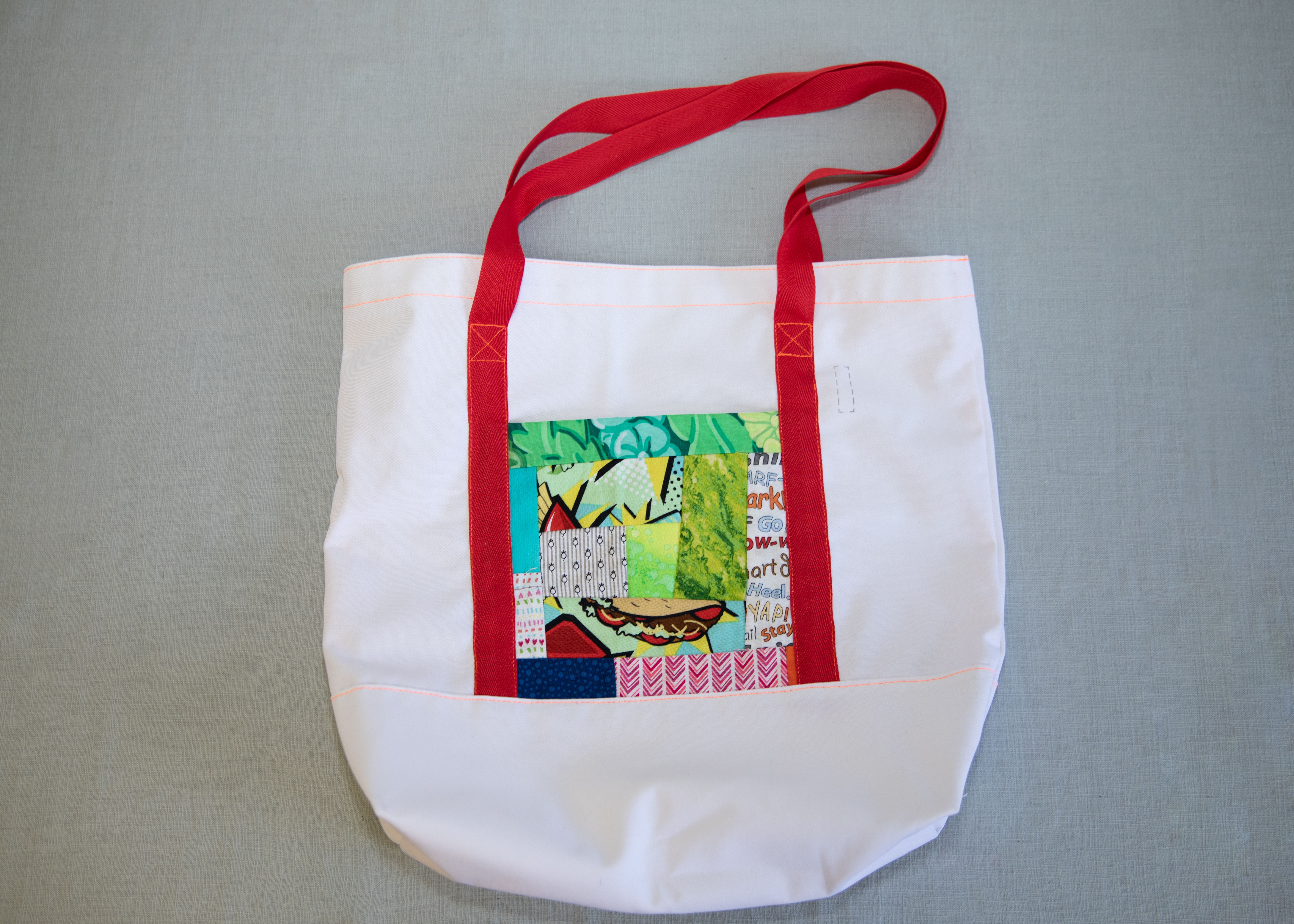 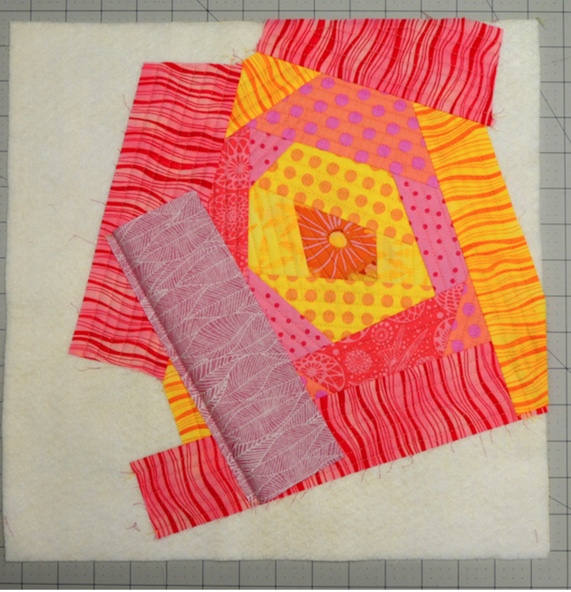 Additional Materials Required:Blank Paper & PencilsSelection of fabrics and strappingDesign BagSketch a design for the EZ Strips & QAYG, choose a color for the strapsIntroduction To Hand Sewing (Bookmark may be completed over the entire session)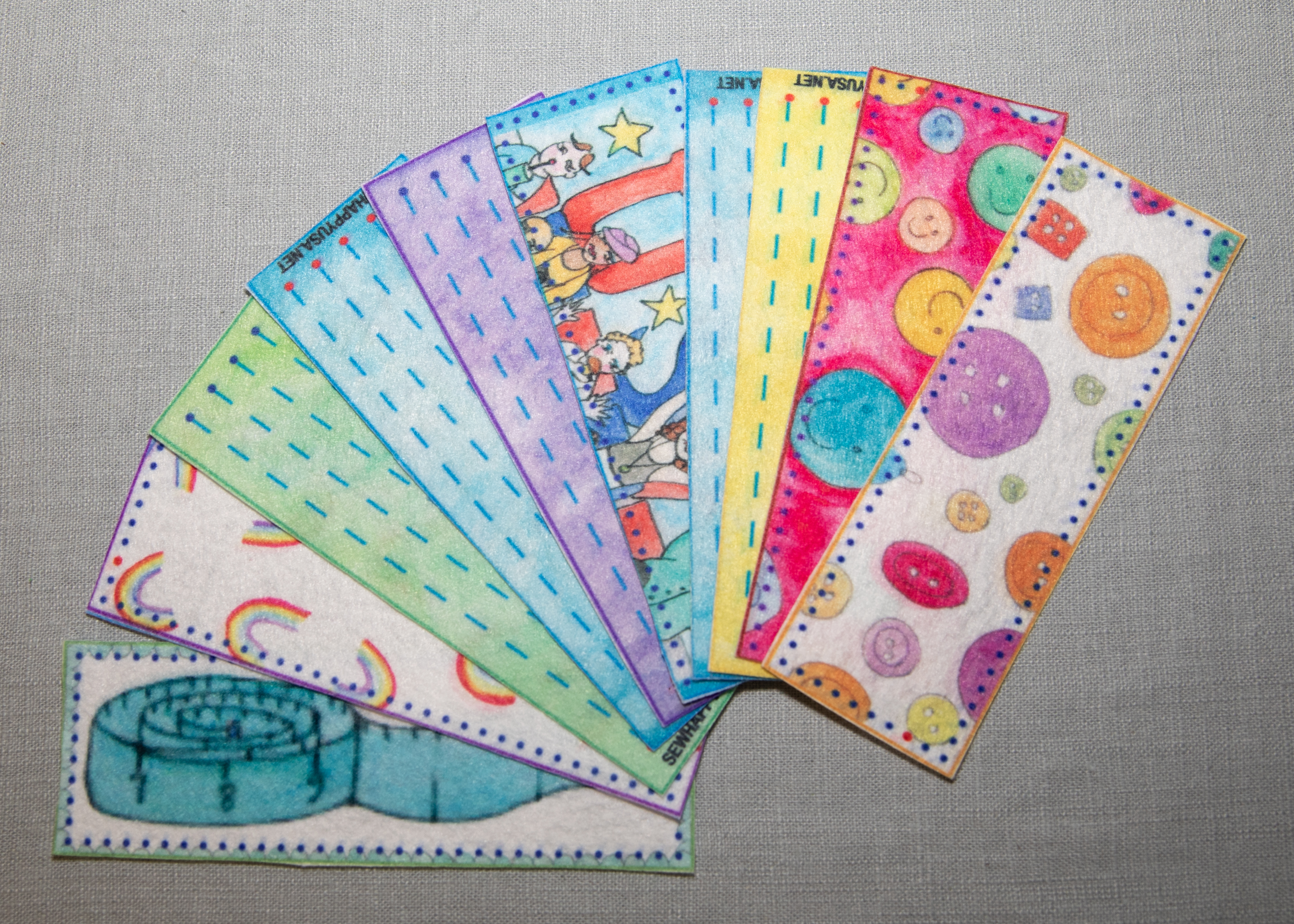 Project: Bookmark or ask Kim for another project if student has already made one at a previous classDemonstrate threading a needle and tying a knot Students practice threading a needle and tying a knotDemonstrate how to cut fabricStudents cut out the bookmark, front & backDemonstrate straight stitchStudents start stitching first stitch line on bookmarkAt the end of the first line demonstrate the lock stitchStudents do a lock stitch, cut their thread and start the entire process again (thread a needle and tie a knot)Continue on to next stitch lineContinue stitching straight lines on bookmarkIf a student completes all the straight lines:Pin the bookmark back to bookmark frontDemonstrate the whipstitchStudent stitches the bookmark together using a whipstitch